Poner aquí Titulo del artículo en idioma ingles(Tipografía Times New Roman a 14 puntos solo en mayúsculas la primera letra, centrado a la derecha, negrillas)Poner aquíTitulo del artículo en idioma español(Tipografía Times New Roman a 14 puntos solo en mayúsculas la primera letra, centrado a la derecha, negrillas)A continuación poner en:  (Times New Roman 12 puntos, texto Justificado, interlineado 1)Autores:(van 1 a 3, máximo 3 autores)Apellido1-Apellido2, NombresUniversidad y/o Institución a la que pertenece o realiza la investigación Egresado, maestrante, doctor candidato, estudiante o cargo de la especialidad Ciudad – País  correo@uce.edu.ec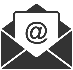    https://orcid.org/0000-0000-0000-0000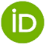 Si no dispone el ORCID, REGISTRESE EN: https://orcid.org/register(ejemplo) Aguayo-Quintana,  Marco AntonioIng. Comercial, Ph.D. en CienciasUniversidad Central del EcuadorDocente Tutor del área de Contabilidad y AuditoríaQuito – Ecuador  aquintanainstitusional@uce.edu.ec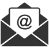    https://orcid.org/0000-1234-1234-1234Fechas de recepción: 01-mes-2024 aceptación: 15-mes-2024 publicación: 15-mes-2024 https://orcid.org/0000-0002-8695-5005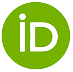 http://mqrinvestigar.com/                            Resumen(Tipografía Times New Roman a 14 puntos solo en mayúsculas la primera letra, centrado, negrillas)Resumen del artículo, en idioma español.(Justificado, interlineado 1,5- tamaño 12 puntos)(Máximo 250 palabras)Palabras clave: Software; Contabilidad; Educación; Estrategia; Gestión; Heurística(Máximo de 4 a 6 palabras clave en minúsculas separadas por punto y coma)Abstract(Tipografía Times New Roman a 14 puntos solo en mayúsculas la primera letra, centrado, negrillas)Resumen del artículo, en idioma inglés.(Justificado, interlineado 1,5- tamaño 12 puntos)(Máximo 250 palabras)Keywords: Software; Accounting; Education; Strategy; Management; Heuristics(Máximo de 4 a 6 palabras clave en minúsculas separadas por punto y coma)Introducción(Tipografía Times New Roman a 14 puntos solo en mayúsculas la primera letra, centrado, negrillas)El tema de investigación y su fundamentación teórica, puede incluir citas.Texto: Justificado (Times New Roman 12 puntos, texto Justificado, interlineado 1,15)El documento puede contener un promedio entre 10 a 25 páginas, ver gráfico página 9Puede incluir figuras o gráficos.Figura 1Usuarios de la información contable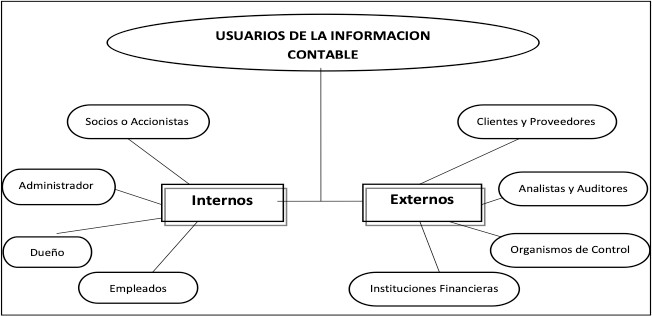 Fuente: Material y métodos(Tipografía Times New Roman a 14 puntos solo en mayúsculas la primera letra, centrado, negrillas)Material. Texto: Justificado (Times New Roman 12 puntos, texto Justificado, interlineado 1,15)MaterialIncluya los instrumentos y herramientas que utilizó. Como encuestas, cuestionarios, evaluaciones, estadística y gráficos.Figura 2Características de las TIC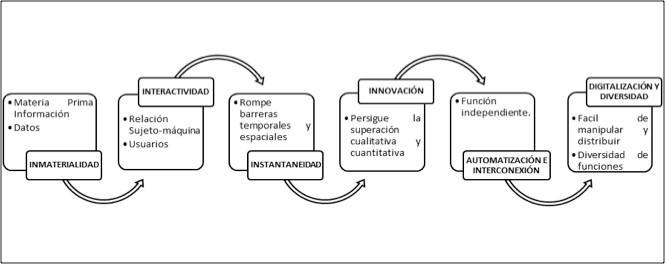 Fuente:MétodosLas fuentes secundarias de información utilizadas en el trabajo fueron libros de texto, y artículos científicos, que permiten fortalecer la base científica del tema objeto de investigación, así como para estructurar el marco teórico de la investigación.En reseñas de literatura: Síntesis o meta análisisEn estudios de casos: Descubrimientos principalesEn investigación empírica: Demostración de hipótesisEn artículos metodológicos: Procedimiento propuestoEn artículos teóricos: PrincipiosResultados(Tipografía Times New Roman a 14 puntos solo en mayúsculas la primera letra, centrado, negrillas)Descripción y análisis de las principales herramientas utilizadas que hacen referencia a lo encontrado. Texto: Justificado (Times New Roman 12 puntos, texto Justificado, interlineado 1,15)Descripción de la muestraTabla 1Número de estudiantes encuestadosEjemplos de tablas visitar el sitio web de APAstyle: https://apastyle.apa.org/style-grammar-guidelines/tables-figures/sample-tables Análisis de los ResultadosA continuación, se presentan los resultados obtenidos y el análisis producto de las encuestas aplicadas.Discusión(Tipografía Times New Roman a 14 puntos solo en mayúsculas la primera letra, centrado, negrillas)Texto: Justificado (Times New Roman 12 puntos, texto Justificado, interlineado 1,15)Aspectos más relevantes encontrados en la investigación.De preferencia utilice los siguientes criterios para la estructura de la discusión: Exponer principios, relaciones o generalizacionesIdentificar excepciones o falta de correlación y aspectos no resueltosDeterminar concordancias con trabajos anteriormente publicadosDescribir consecuencias teóricas y posibles aplicaciones prácticasPlantear conclusionesExponer pruebas que respaldan cada conclusiónConclusiones(Tipografía Times New Roman a 14 puntos solo en mayúsculas la primera letra, centrado, negrillas)Texto: Justificado (Times New Roman 12 puntos, texto Justificado, interlineado 1,15)Dar a conocer las conclusiones que se llegó después de la investigación, así como las posibles recomendaciones.Referencias bibliográficas(Tipografía Times New Roman a 14 puntos solo en mayúsculas la primera letra, centrado, negrillas)Texto: Justificado (Times New Roman 12 puntos, texto Justificado, interlineado 1,15)Referencias bibliográficas: Se sugiere que el texto siga las recomendaciones de estilo de la American Psychological Association (APA) 7ma edición.Las referencias deben aparecer por orden alfabético, incluyendo los datos de cada tipo de documento. Para una mayor guía se recomienda visitar el sitio de: https://apastyle.apa.org/style-grammar-guidelines/references Ejemplos:Acosta D. y Navarrete G. (2013) Importancia del uso del software contable en pequeñas, medianas y grandes empresas del cantón Portoviejo. Revista La TécnicaAguirre J. y Torres, E. (2016) Diseño e implantación del módulo de Análisis financiero anexo al sistema de gestión empresarial VISUAL FAC. Universidad Nacional de Loja. 20. Pág. 10. Recuperado de: http://dspace.unl.edu.ec/jspui/handle/123456789/11920Alfalla, R., Medina, C. y Arenas, F. J. (2011) Las Tecnologías De La Información Para La Docencia E Investigación En Dirección De Operaciones: ¿En Qué Punto Estamos? Facultad de Estudios Sociales y del Trabajo de la Universidad de Málaga. Obtenido de: https://dialnet.unirioja.es/descarga/articulo/6313252.pdfÁrea, M. (2007). Algunos principios para el desarrollo de “Buenas Prácticas” pedagógicas con las TIC en el aula. Revista Comunicación y Pedagogía, 222, 42-47.Bricall, J. (2000) Conferencia de Rectores de las Universidades españolas (CRUE) Informe Universidad 2000 Organización de Estados Iberoamericanos Biblioteca Digital de la OEI disponible en http:// www.campus-oei.org/oeivirt/bricall.htm [Consultado 2018, agosto 10].Cabero, J., (1996) Nuevas Tecnologías, Comunicación Y Educación Universidad de Sevilla Edutec. núm. 1 [Revista Electrónica de Tecnología Educativa] disponible en www.uib.es/depart/dcweb/ revelec1.htlm.Cabrera Jaime M., Medina Ferley., Sánchez Irlesa I. y Arias Juan M. El grado de manejo de las TIC para el aprendizaje de la física en ingeniería. Revista Espacios. Vol. 38, Año 2017, Número 45, Pág. 6. Recuperado de: http://revistaespacios.com/a17v38n45/17384508.htmlConflicto de intereses:Los autores declaran que no existe conflicto de interés posible.Financiamiento:No existió asistencia financiera de partes externas al presente artículo.Agradecimiento: N/ANota:El artículo no es producto de una publicación anterior.Anexos(OPCIONAL: Si fuese el caso, poner anexos como : fotos, tablas, etc.)USAR METODOLOGIA IMRD:Ver el gráfico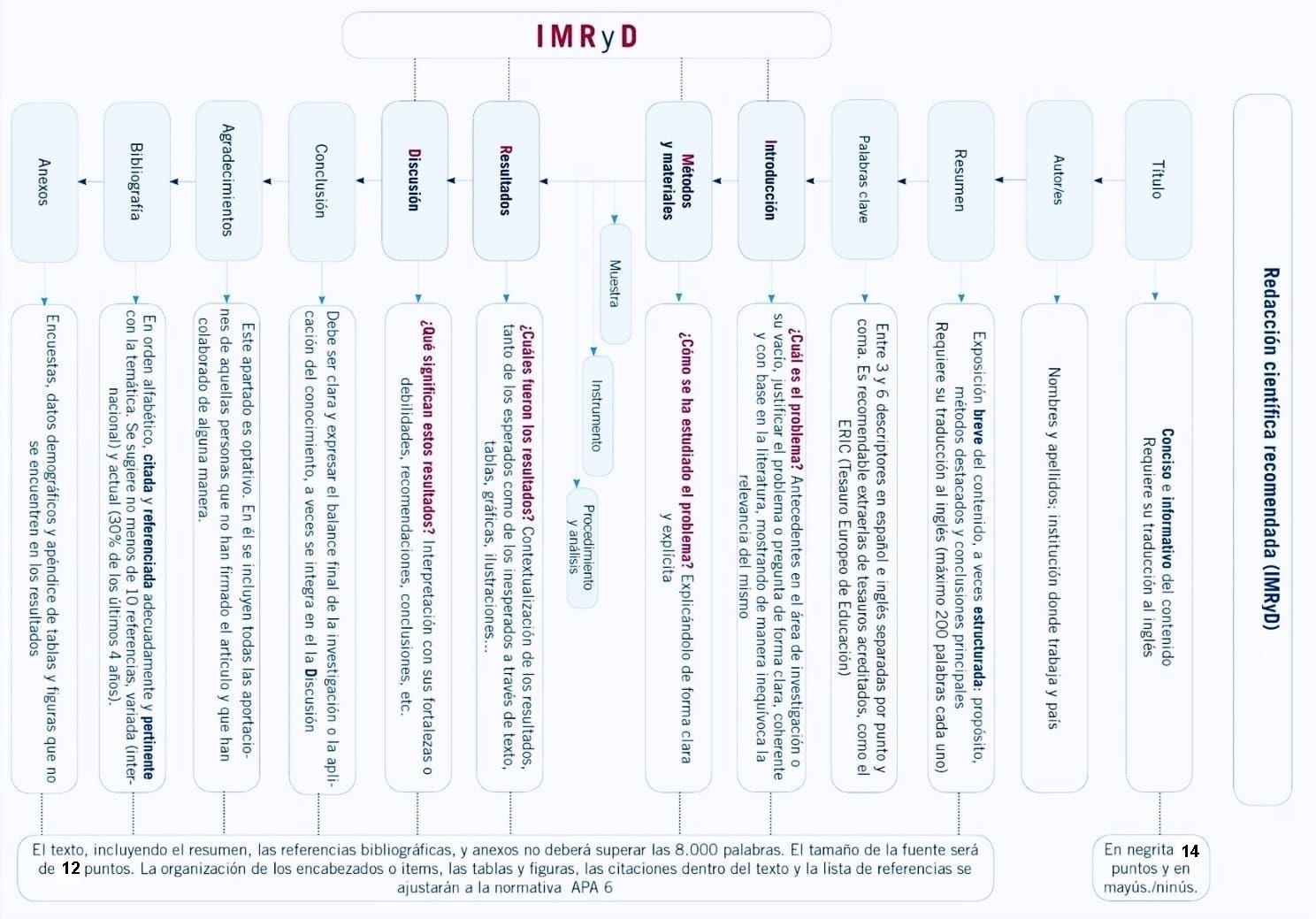 